                                                                                                 ПроектРОССИЙСКАЯ ФЕДЕРАЦИЯРОСТОВСКАЯ ОБЛАСТЬКАШАРСКИЙ РАЙОНМУНИЦИПАЛЬНОЕ ОБРАЗОВАНИЕ«КАШАРСКОЕ СЕЛЬСКОЕ ПОСЕЛЕНИЕ»       СОБРАНИЕ ДЕПУТАТОВ КАШАРСКОГО СЕЛЬСКОГО ПОСЕЛЕНИЯРЕШЕНИЕО целесообразности изменения границ муниципального образования «Кашарское сельское поселение»     ПринятоСобранием депутатов                                               «___» ________ 2021 года                                                                       На основании части 4 статьи 12 Федерального закона от 
6 октября 2003 года № 131-ФЗ «Об общих принципах организации местного самоуправления в Российской Федерации», статьи 10 Областного закона 
от 28 декабря 2005 года № 436-ЗС «О местном самоуправлении в Ростовской области», Устава муниципального образования «Кашарское сельское поселение», в целях описания и утверждения границ муниципального образования «Кашарское сельское поселение» в соответствии с требованиями градостроительного и земельного законодательства, а также с учётом мнения населения Собрание депутатов Кашарского сельского поселения                                                  РЕШИЛО:1. Признать целесообразным изменение границ муниципального образования  «Кашарское сельское поселение» согласно приложению, к настоящему решению путём:а) передачи из состава территории Кашарского сельского поселения земельных участков общей площадью 10,23 га ( в том числе, земельного участка площадью 10,23 га) и включения их в состав территории Верхнемакеевского сельского поселения.
2. Настоящее решение вступает в силу со дня его официального обнародования.3. Контроль за исполнением настоящего решения оставляю за собой.Председатель Собрания депутатов-глава Кашарского сельского поселения				      А.М. Шевцовсл. Кашары«      »_________2021№ _______Приложение к решению Собрания депутатов Кашарского сельского поселения от «___» ____________  2021 года  № _____ «О целесообразности изменения границ муниципального образования «Кашарское сельское поселение»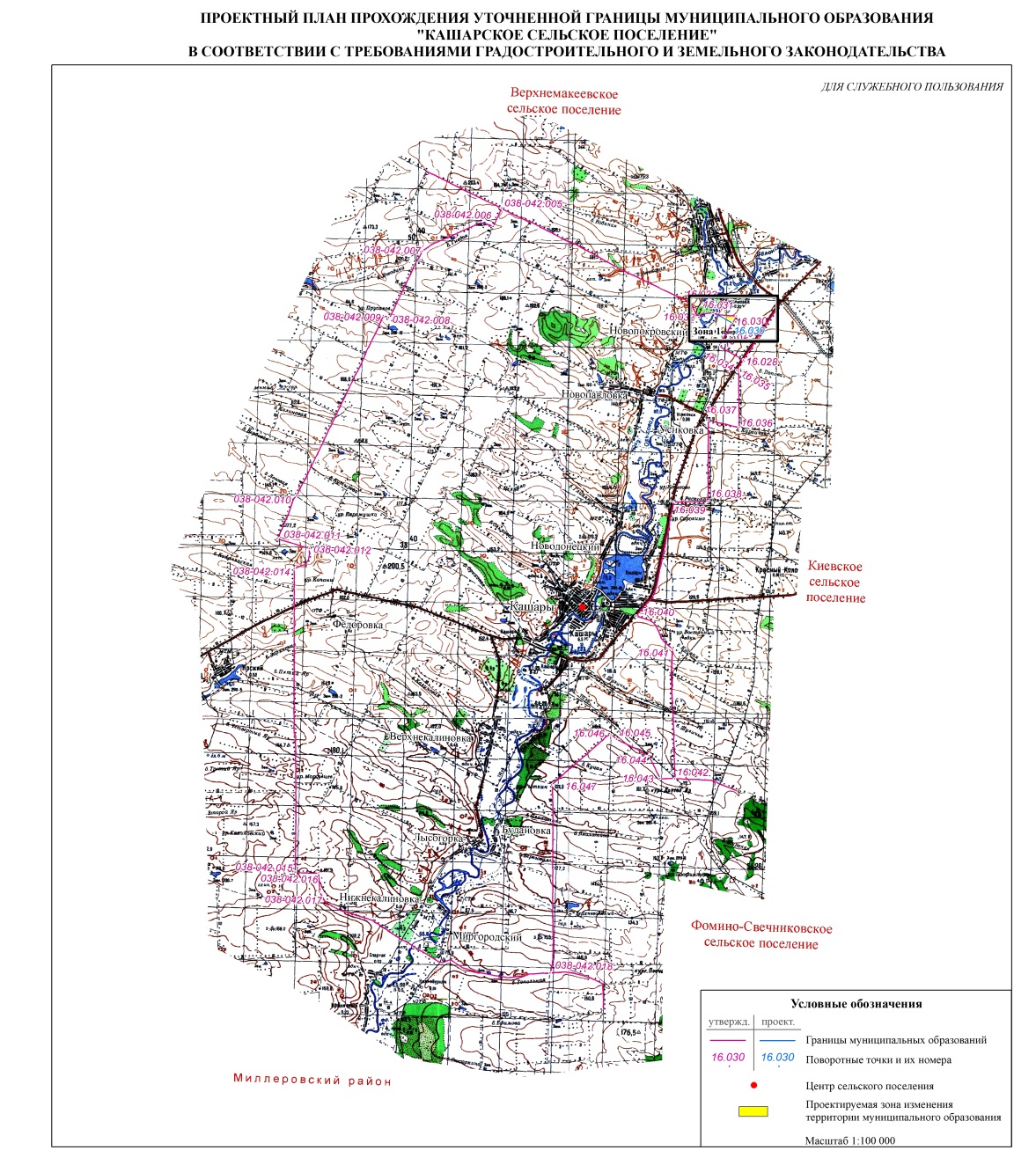 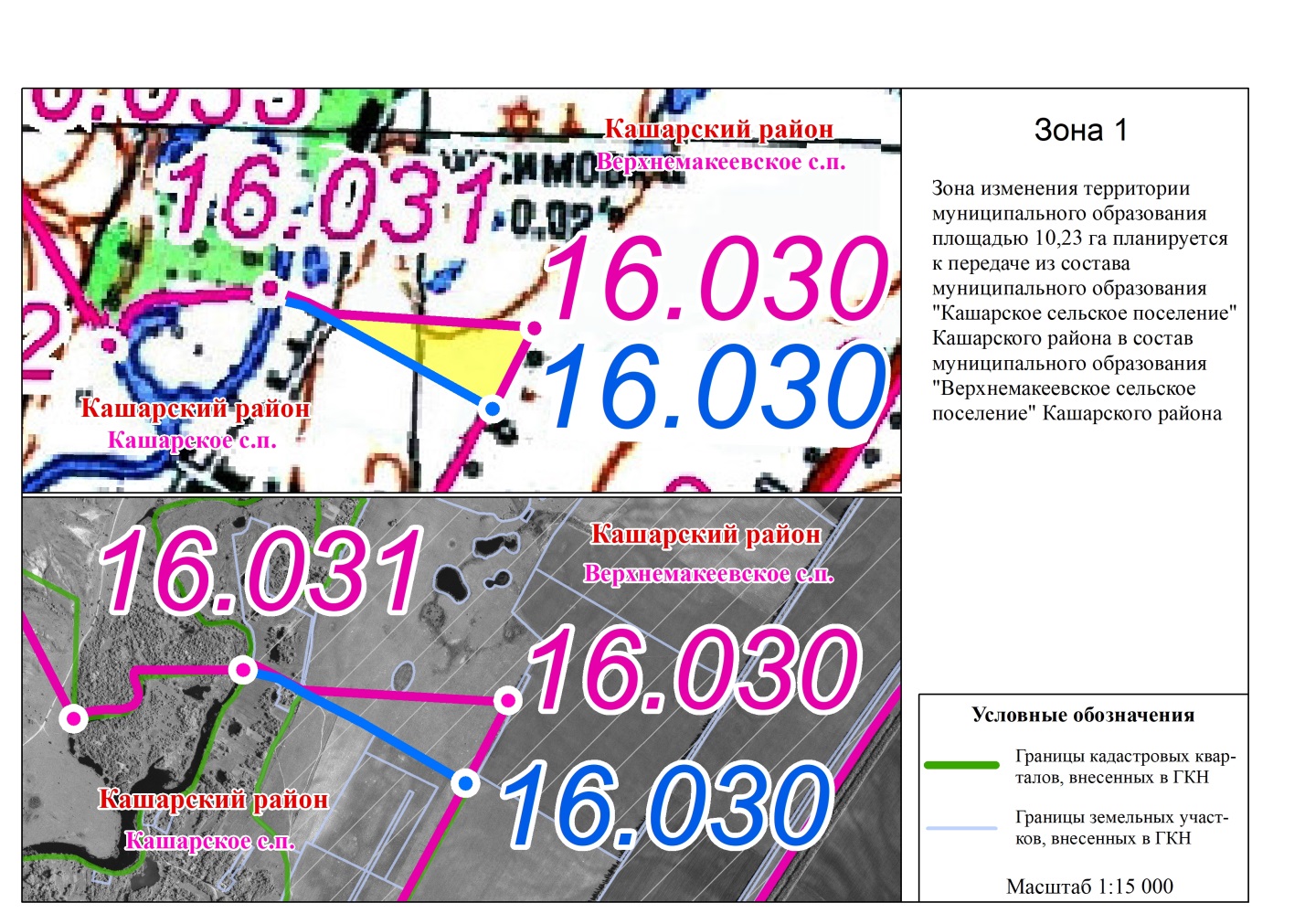 